Markets and Reliability CommitteeThe DoubleTree Hotel, Wilmington, DEDecember 06, 20189:00 a.m. – 1:10 p.m. EPTAdministration (9:00-9:15)Welcome, announcements and Anti-trust and Code of Conduct announcement – Ms. Suzanne Daugherty and Mr. Dave AndersConsent Agenda (9:15)Approve minutes of the October 25, 2018 meeting of the Markets and Reliability Committee (MRC).Endorsements/Approvals (9:15-10:40)PJM Manuals (9:15-9:45)Mr. Yuri Smolanitsky will review proposed changes to Manual 03: Transmission Operations. The committee will be asked to endorse these revisions.Mr. Vince Stefanowicz will review proposed changes to Manual 10: Pre-Scheduling Operations. The committee will be asked to endorse these revisions.Mr. Vince Stefanowicz will review proposed changes to Manual 14D: Generator Operational Requirements. The committee will be asked to endorse these revisions.Mr. Ray Fernandez will review proposed changes to Manual 27: Open Access Transmission Tariff Accounting as part of the Biennial Review. The committee will be asked to endorse these revisions.Mr. Brian Chmielewski will review proposed changes to Manual 06: Financial Transmission Rights as part of the Annual Review. The committee will be asked to endorse these revisions.Mr. Keyur Patel will present conforming changes to Manual 11: Energy & Ancillary Services Market Operations related to the changes to the Day Ahead Timeline. The committee will be asked to endorse these revisions.Price Responsive Demand Review for Capacity Performance Requirements (9:45-10:05) Mr. Pete Langbein will review proposals developed by the Demand Response Subcommittee (DRS) to address Capacity Performance changes required for Price Responsive Demand. The committee will be asked to endorse a proposal.  If a proposal passes, it will be presented for endorsement at the December 06, 2018 Members Committee meeting.2019 Day Ahead Scheduling Reserve (DASR) Requirement (10:05-10:20)Mr. Eric Endress will review proposed changes to the 2019 Day Ahead Scheduling Reserve (DASR) requirement. The committee will be asked to endorse these revisions.Surety Bonds (10:20-10:40)Mr. Hal Loomis will present two stakeholder proposals developed at the Credit Subcommittee related to the use of surety bonds as an acceptable form of collateral.  The committee will be asked to endorse a proposal.Gas Pipeline Contingencies (10:40-11:05) Mr. Richard Brown will review the package endorsed by the Market Implementation Committee around Gas Pipeline Contingencies.  The committee will be asked to endorse this proposal upon its first read. If the proposal passes, it will be presented for endorsement at the December 06, 2018 Members Committee meeting.First Readings (11:05-1:00)FTR Mark-to-Auction Credit Requirements (11:05-12:05)Ms. Bridgid Cummings, PJM, will present the Mark-to-Auction proposals and associated Credit Subcommittee polling results.Dr. Scott Harvey, FTI Consulting, will review his assessment of the Mark-to-Auction proposals. The committee will be asked to endorse a proposal at its next meeting. Must Offer Exception Process (12:05-12:20)Mr. Pat Bruno will present a first read of the package endorsed by the Market Implementation Committee around the Must Offer Exception Process. The committee will be asked to endorse this proposal at its next meeting.FTR Forfeiture Rule (12:20-12:35)Mr. Brian Chmielewski will present a first read of the package endorsed by the Market Implementation Committee around FTR Forfeiture Rule changes. The committee will be asked to endorse this proposal at its next meeting.Distributed Energy Resources (12:35-12:50)Mr. Pete Langbein will review proposed clarifications of market participation rules for Distributed Energy Resources located behind a customer’s meter participating as demand response to reduce load and as generation for additional power that can be injected with the appropriate interconnection agreement. The committee will be asked endorse to these revisions at its next meeting.PJM Manuals (12:50-1:00)Ms. Rebecca Stadelmeyer will review proposed changes to Manual 14D: Generator Operational Requirements related to Resource Tracker.  The committee will be asked to endorse these revisions at its next meeting.Ms. Lisa Krizenoskas will present updates to Manual 14E: Upgrade & Transmission Interconnection Requests. The committee will be asked to endorse these revisions at its next meeting.Informational Updates (1:00)Transmission Replacement Process (1:00-1:10)Ms. Suzanne Daugherty will provide a verbal update on status of the Manual 14B revisions to address the transmission replacement process.Future Agenda Items (1:10)Author: A. EganAntitrust:You may not discuss any topics that violate, or that might appear to violate, the antitrust laws including but not limited to agreements between or among competitors regarding prices, bid and offer practices, availability of service, product design, terms of sale, division of markets, allocation of customers or any other activity that might unreasonably restrain competition.  If any of these items are discussed the chair will re-direct the conversation.  If the conversation still persists, parties will be asked to leave the meeting or the meeting will be adjourned.Code of Conduct:As a mandatory condition of attendance at today's meeting, attendees agree to adhere to the PJM Code of Conduct as detailed in PJM Manual M-34 section 4.5, including, but not limited to, participants' responsibilities and rules regarding the dissemination of meeting discussion and materials.Public Meetings/Media Participation: Unless otherwise noted, PJM stakeholder meetings are open to the public and to members of the media. Members of the media are asked to announce their attendance at all PJM stakeholder meetings at the beginning of the meeting or at the point they join a meeting already in progress. Members of the Media are reminded that speakers at PJM meetings cannot be quoted without explicit permission from the speaker. PJM Members are reminded that "detailed transcriptional meeting notes" and white board notes from "brainstorming sessions" shall not be disseminated. Stakeholders are also not allowed to create audio, video or online recordings of PJM meetings. PJM may create audio, video or online recordings of stakeholder meetings for internal and training purposes, and your participation at such meetings indicates your consent to the same.Participant Identification in WebEx:When logging into the WebEx desktop client, please enter your real first and last name as well as a valid email address. Be sure to select the “call me” option.PJM support staff continuously monitors WebEx connections during stakeholder meetings. Anonymous users or those using false usernames or emails will be dropped from the teleconference.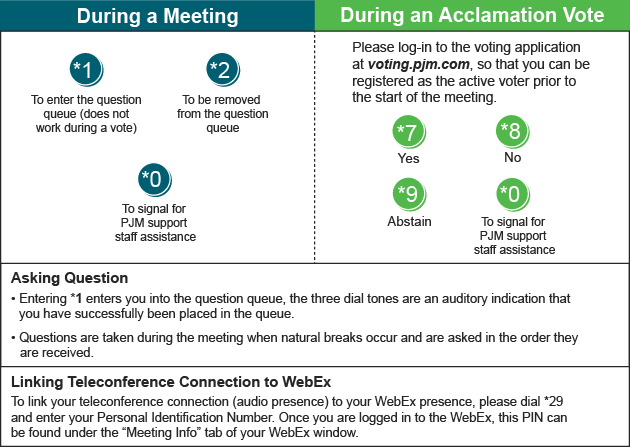 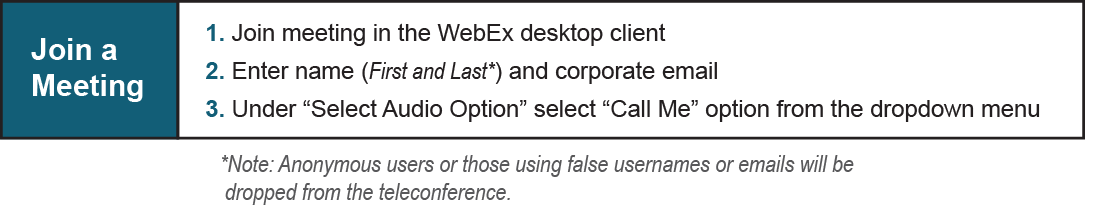 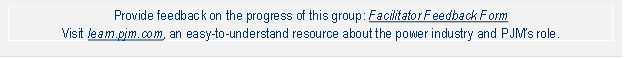 Future Meeting DatesDecember 20, 20189:00 a.m.Valley Forge, PAJanuary 24, 20199:00 a.m.Wilmington, DEFebruary 21, 20199:00 a.m.Wilmington, DEMarch 21, 2019 9:00 a.m.Wilmington, DEApril 25, 20199:00 a.m.Valley Forge, PAMay 30, 20199:00 a.m.Valley Forge, PAJune 27, 20199:00 a.m.Wilmington, DEJuly 25, 20199:00 a.m.Wilmington, DEAugust 22, 20199:00 a.m.Wilmington, DESeptember 26, 20199:00 a.m.Valley Forge, PAOctober 31, 20199:00 a.m.Wilmington, DEDecember 05, 20199:00 a.m.Wilmington, DEDecember 19, 20199:00 a.m.Valley Forge, PA